                       Probusclub De Heuvelrug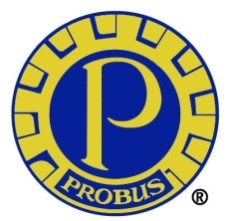                 Secretariaat: probus.deheuvelrug@gmail.com				   JAARVERSLAG 2023ActiviteitenIn het eerste jaar dat volledig zonder beperkingen door Covid-19 verliep konden we het jaar feestelijk beginnen met het traditionele Nieuwjaarsdiner op 27 januari in Residence Rhenen, georganiseerd door Daniël Kuyper en Jan Hoogstad, waar wij genoten van een mooi feest met 36 leden en partners. Daarnaast konden wij in 2023 27 keer bij elkaar komen. 
Een aantal bijeenkomsten had een bijzonder karakter. 
Zo was er de ALV op 17 februari, waarvoor wij naar Restaurant Buitenlust in Amerongen uitweken i.v.m. vakantiesluiting van Darthuizen. Omdat statuten en reglement, daterende uit 2014 gewijzigd werden, waren formeel nog twee ALV’s nodig die als huishoudelijk aanhangsel van reguliere vergaderingen werden geagendeerd (zie verslagen). In de gekozen nieuwe vorm hebben wij ons geconformeerd aan een reglement waarin zo min mogelijk formaliteiten zijn vastgelegd, maar waarin veeleer een beroep wordt gedaan op gezond verstand en vriendschappelijke omgang. 
Verder waren er een mini-excursie met inleiding naar Kasteel Amerongen op 14 april, de zomerlunch bij Jan en Ineke Vrij op 1 september en een echte excursie naar villa Rams Woerthe op 13 oktober. Bij twee bijeenkomsten was er geen voordracht, maar wisselden wij persoonlijke berichten uit en er waren twee nazaten-lezingen waarvoor ook de partners werden uitgenodigd. 
Bij 6 bijeenkomsten hield een spreker uit eigen kring een voordracht. Onder meer gebruik makend van het aanzienlijke netwerk van onze programmacommissaris ontvingen we 16 externe sprekers. 
De bijeenkomsten in Darthuizen en Amerongen werden gemiddeld door ruim 18 leden bijgewoond, een opkomstpercentage van 70%.
Tenslotte luidden wij het jaar uit met een eindejaars-borrel op 29 december. Naast een aanvulling aan een eerder gegeven lezing, namen we het jaar door o.l.v. Jacques van Oostrum. Deze invulling was dermate inspirerend dat stemmen op gingen om dit tot een traditie te maken.
BestuurHet bestuur bestond uit Jacques van Oostrum - voorzitter, Herman Dekkers - vice-voorzitter, Hans Duijnstee - penningmeester, Gerrit van Die - secretaris en Hans Herremans - activiteiten-commissaris. Daarnaast gaf Daniël Kuyper, als nieuwe webmaster, een steeds verdergaande invulling aan onze website. Het lijkt nu in deze fase verstandig de functies van webmaster en secretaris te koppelen. Belangrijke beslissingen die in het huishoudelijke deel van vergaderingen werden genomen werden door de secretaris aan de webmaster doorgegeven ter plaatsing in de besluitenlijst op de website. Maar omdat van reguliere bijeenkomsten geen notulen worden gemaakt bleek dit soms onvoldoende voor minder belangrijke afspraken. Dit werd ondervangen doordat de secretaris steeds bij uitnodiging voor een aanstaande vergadering ook melding maakte van dit soort afspraken.
Het bestuur 2023 doet voorstellen voor een bestuur 2024, naast welke voorstellen tegen-kandidaten kunnen worden ingebracht. Het bestuur vergaderde 4 keer met als belangrijke thema’s o.a. het functioneren van de club, het werven van nieuwe leden en het onder druk van de banken toch weer opnieuw kijken naar (formalisering van) de vorm van onze vereniging. LedenHet aantal leden bedroeg op 1 januari 28 en op 31 december 27. 
Wij hadden in 2023 drie buitengewone leden die in verband met hun broze gezondheid de activiteiten niet meer konden bijwonen, maar wel op de hoogte gehouden werden van het reilen en zeilen van de club. Zij overleden allen in dit jaar.
Op 24 januari overleed Piet Vroegindeweij, op 10 maart Jaap Boertje en op 23 september Joop Faber. Maarten Statenus overleed op 17 april en Trui Boertje op 18 juli.
Gelukkig konden we ook een drietal nieuwe leden verwelkomen. Frits Elferink, Joost Scheltinga en Werner van Katwijk kwamen onze gelederen versterkenNaschriftZestien keer mochten wij een externe spreker verwelkomen en dat leverde prachtige lezingen op, ook al omdat de sprekers vertelden vanuit hun, vaak professionele expertise. De keerzijde is dat we slechts 6 keer een interne spreker hadden. Hierbij herhaal ik dan ook de oproep u aan te melden voor een voordracht. Vertellen over een onderwerp dat uw belangstelling heeft is voldoende motivatie.
Als aandachtspunt van het bestuur noemde ik de werving van nieuwe leden. Met het huidige aantal van 27 blijft het streefgetal van 30 leden binnen bereik.
Dit naschrift is vrijwel exact hetzelfde als bij het jaarverslag 2022. Zoals we zien blijft het dus actueel.
Gerrit van Die,
secretaris.